Commonwealth of Massachusetts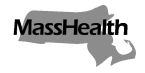 Executive Office of Health and Human ServicesOffice of Medicaidwww.mass.gov/masshealthMassHealthManaged Care Entity Bulletin 7July 2018TO:		MassHealth Accountable Care Partnership Plans and Managed Care Organizations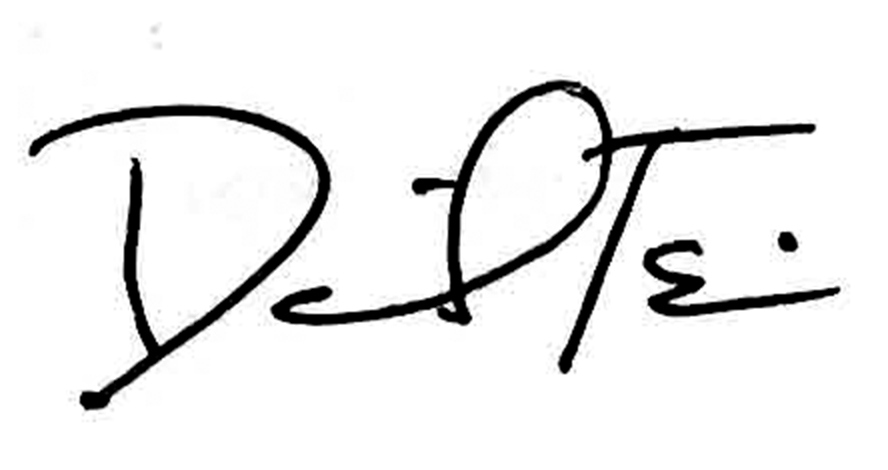 FROM:	Daniel Tsai, Assistant Secretary for MassHealth RE: 		MassHealth Accountable Care Partnership Plan and Managed Care Organization Coverage of Drugs Subject to MassHealth Supplemental Rebate AgreementsSummary This bulletin communicates changes to the June 2018 version of the MassHealth Drug List (MHDL) and corresponding actions that MassHealth Accountable Care Partnership Plans (ACPPs) and Managed Care Organizations (MCOs) must take pursuant to Section 2.6.B.4 of their respective ACPP and MCO contracts with MassHealth. The MassHealth Drug List can be found online at https://masshealthdruglist.ehs.state.ma.us/MHDL.Effective June 18, 2018, MassHealth will add Gilead’s Biktarvy as a fourth preferred drug within the therapeutic class of HIV therapy combination drugs, along with Descovy, Genvoya, and Odefsy. Within 60 days of the effective date, MassHealth ACPPs and MCOs must make every effort to update their respective drug lists or formularies within the therapeutic class of HIV therapy combination drugs to align their preferred drug policies with the preferred drugs in the MHDL. The four preferred drugs in the class must be listed with preferred status on MassHealth ACPPs’ and MCOs’ respective drug lists and formularies and must not be disadvantaged relative to any other HIV therapy combination drugs, in accordance with MHDL requirements for the class.Effective June 18, 2018, MassHealth ACPPs and MCOs must also terminate any plan-specific rebate agreements (or similar arrangements) for Biktarvy that such plans may have with their pharmacy benefit managers or the manufacturer (or rebate agreements for any competing products where the terms of the arrangement would preclude alignment with the MHDL). 									(continued on next page)MassHealthManaged Care Entity Bulletin 7July 2018Page 2MassHealth WebsiteThis bulletin is available on the MassHealth website at www.mass.gov/masshealth-provider-bulletins.To sign up to receive email alerts when MassHealth issues new bulletins and transmittal letters, send a blank email to join-masshealth-provider-pubs@listserv.state.ma.us. No text in the body or subject line is needed.QuestionsIf you have any questions about the information in this bulletin, please contact the MassHealth Customer Service Center at 1-800-841-2900, email your inquiry to providersupport@mahealth.net, or fax your inquiry to 617-988-8974.